ΤΥΠΟΛΟΓΙΟ ΡΕΥΣΤΟΜΗΧΑΝΙΚΗΣΘΕΜΕΛΙΩΔΗΣ ΑΡΧΗ ΤΗΣ ΥΔΡΟΣΤΑΤΙΚΗΣΥΔΡΟΣΤΑΤΙΚΕΣ ΔΥΝΑΜΕΙΣ ΣΕ ΕΠΙΦΑΝΕΙΕΣΟριζόντια επίπεδη επιφάνειαΚεκλιμένη επίπεδη επιφάνειαΚαμπύλη επιφάνειαΙΣΕΝΤΡΟΠΙΚΗ ΡΟΗΑΡΧΗ ΤΟΥ ΑΡΧΙΜΗΔΗ		A = ρ gVβυθ.ΘΕΜΕΛΙΩΔΕΙΣ ΕΞΙΣΩΣΕΙΣ ΜΟΝΙΜΗΣ ΡΟΗΣΕξίσωση συνέχειας 		 σταθ.ΕξίσωσηBernoulli		Εφαρμογές Εξίσωσης BernoulliΠίεση ανακοπής		Εκροή από δοχείο		Υπολογισμός παροχής	ΓΕΝΙΚΗ ΕΞΙΣΩΣΗ ΕΝΕΡΓΕΙΑΣΕΞ. ΕΝΕΡΓΕΙΑΣ ΓΙΑ ΑΣΥΜΠΙΕΣΤΗ ΡΟΗΕΞΙΣΩΣΗ ΟΡΜΗΣΑΠΩΛΕΙΕΣ ΠΙΕΣΗΣ ΣΕ ΑΓΩΓΟΥΣF = p A = (po+ ρgh) Aii) F = p A = ρgh AF = ρghs Ahs = ys cosαhD = yD cosα	E = (AB) l,    Μανομετρικό αντλίας: Ισχύς αντλίας:		Recr = 2320Στρωτή ροή: λ = 64/ReΥδραυλ. Διάμ.:Τοπικές απώλειες: 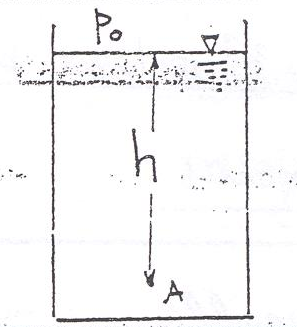 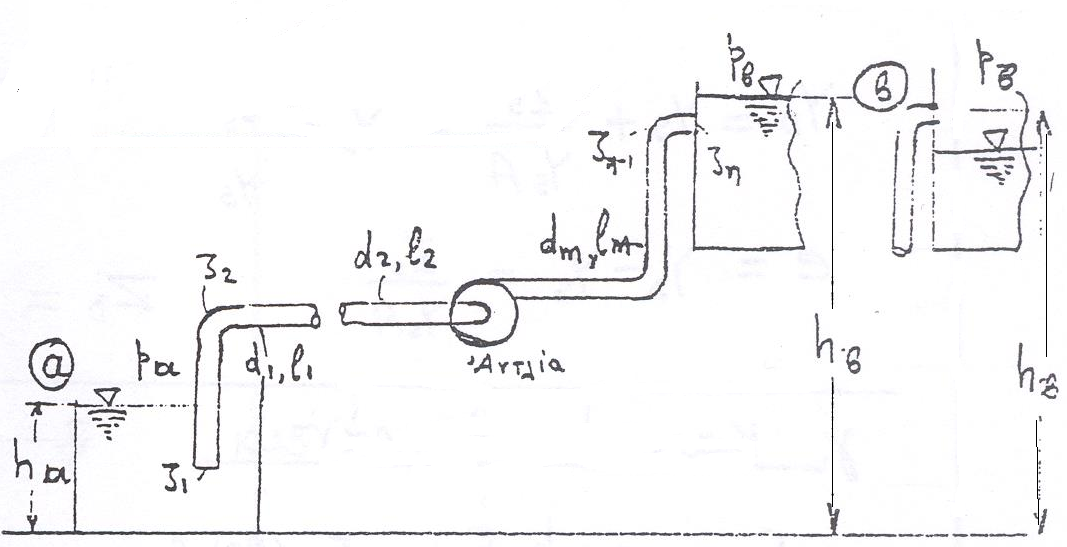 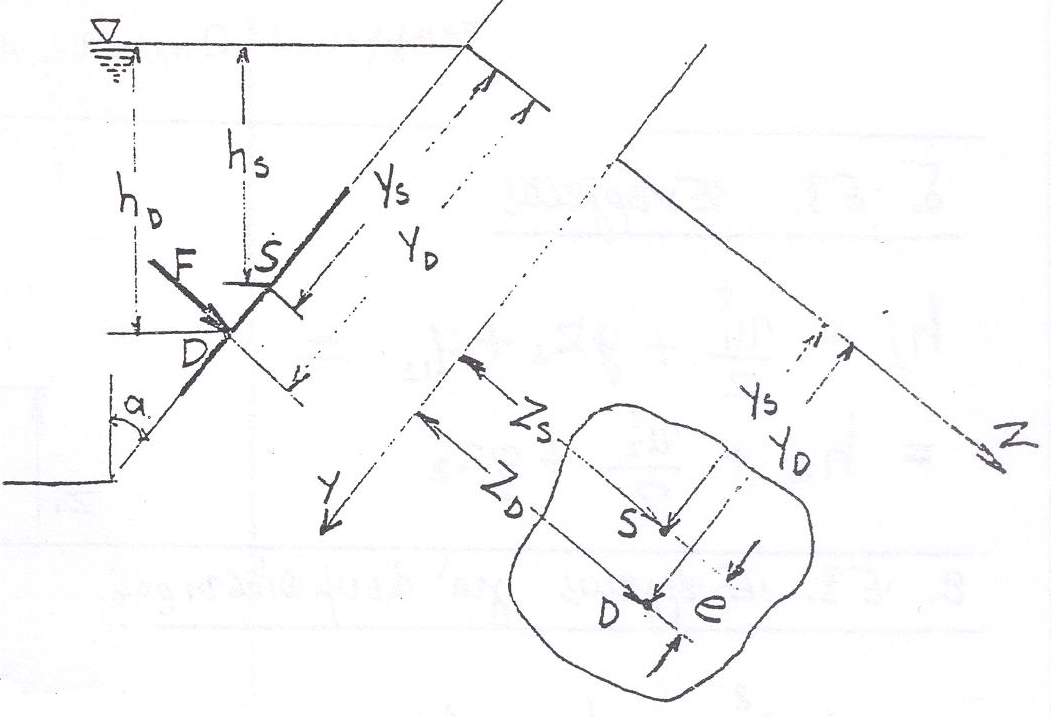 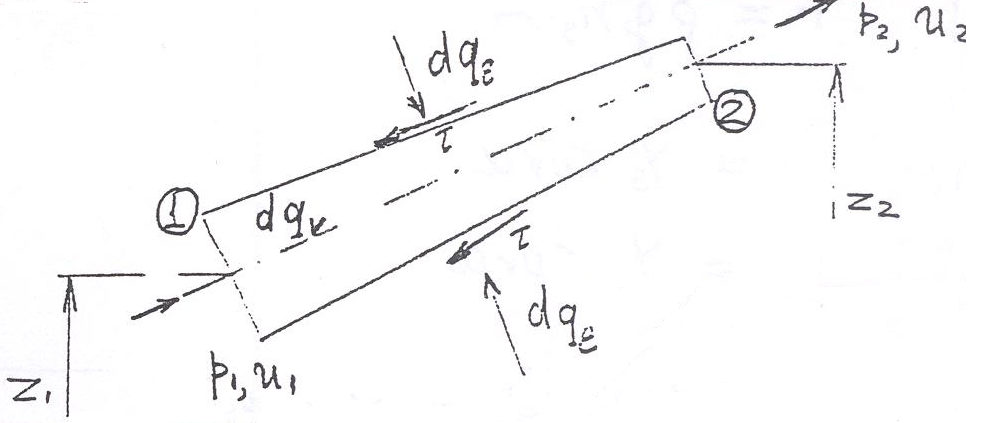 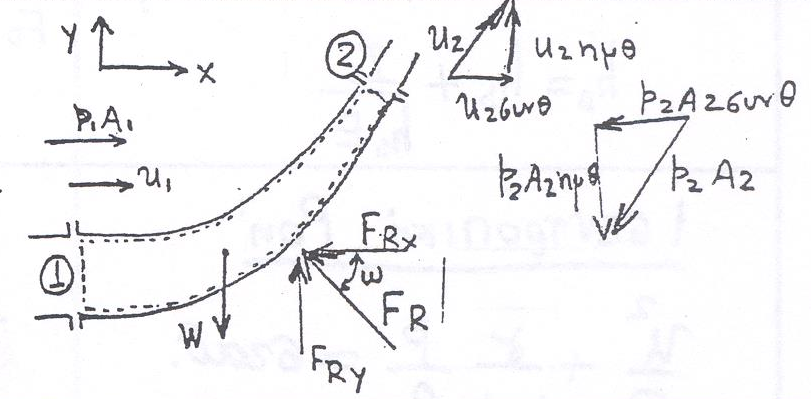 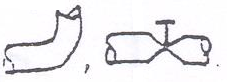 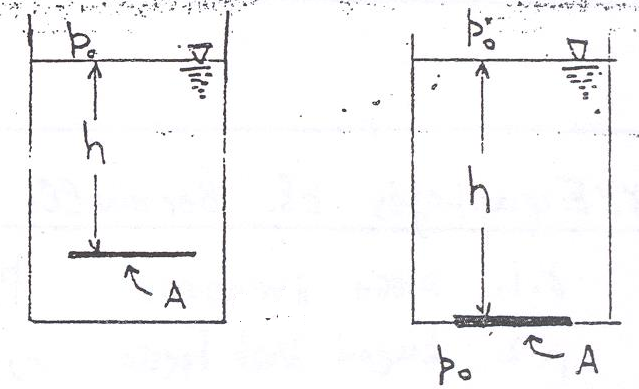 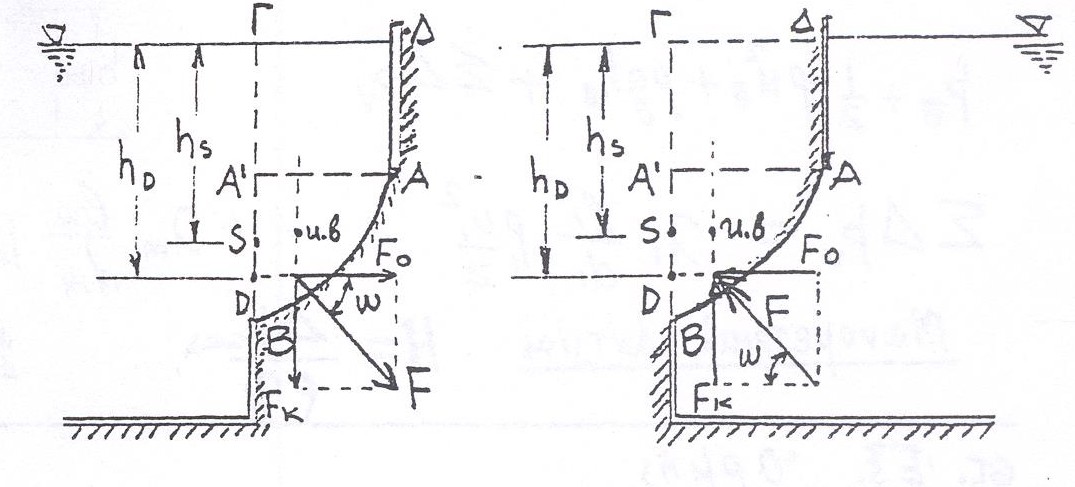 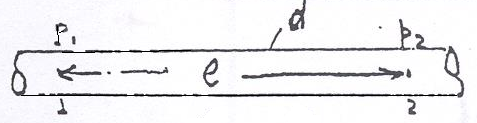 